.Intro : 8 comptes[1-8] R. Triple Step forward, L. Triple Step with ¼ turn, R. Jazz Box Triple Step[9-16] L. Cross, R. Step, L. Sailor Step, R. Sailor Step ¼ turn, L. Step turn ½ turn to R.[17-24] L. Rock Step forward, L. Coaster Step, Rolling Vine[25-32] R. Rolling Vine, R. Kick Ball Point x2Tag de 4 temps après le 5ème mur (3 :00)Reprendre les séquences de 1 à 32 comptes.G : Gauche PG : Pied gauche PdC : Poids du corpsD : Droit(e) PD : Pied droitBathed In Blue (fr)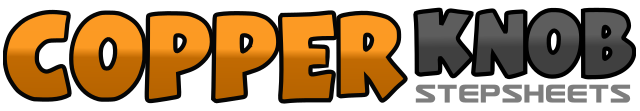 .......Compte:32Mur:4Niveau:Novice - New Country.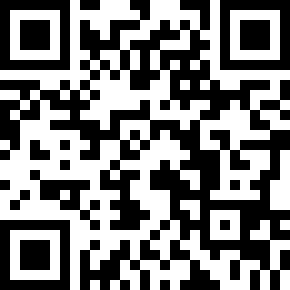 Chorégraphe:Aurélie CHACHOUA (FR) - Juillet 2019Aurélie CHACHOUA (FR) - Juillet 2019Aurélie CHACHOUA (FR) - Juillet 2019Aurélie CHACHOUA (FR) - Juillet 2019Aurélie CHACHOUA (FR) - Juillet 2019.Musique:Bathed in Blue - Lily KershawBathed in Blue - Lily KershawBathed in Blue - Lily KershawBathed in Blue - Lily KershawBathed in Blue - Lily Kershaw........1&2Triple Step D en avant : PD devant, PG rassemble PD, PD devant,3&4Triple Step G à G avec ¼ de tour : PG ¼ de tour à G, PD rassemble PG, PG à G, 9 :005-6Cross PD devant PG, Step G en arrière,7&8Triple Step D à D : PD à D, PG rassemble PD, PD à D.1-2Cross PG devant PD, PD à D,3&4Sailor Step G : PG derrière PD, PD à D, PG à G,5&6Sailor Step D avec ¼ de tour à D : PD derrière PG, PG à G avec ¼ de tour à D, PD à D, 12 :007-8Step Turn G, ½ tour vers D. 6 :001-2Rock step G, revenir sur PdC sur PD,3&4Coaster Step G : PG derrière, PD rassemble PG, PG devant,5-6-7-8Rolling Vine : PD devant, Pivot ½ tour, PG derrière, Pivot ¼ tour à D, Touch PG à côté de PD, 3:001-2-3-4PG ¼ tour à G, Pivot ½ tour PD arrière, Pivot ¼ tour PG à G, Touch PD à coté PG, 3:005&6Kick PD, Pose PD, Pointe PG à G,7&8Kick PG, Pose PG, Pointe PD à D.1-2-3-4Jazz box : Cross PD devant PG, recule PG, PD à D, PG devant PD.